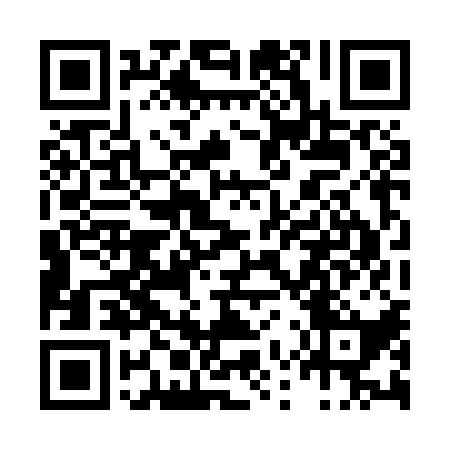 Prayer times for Exploration Peak Park, Nevada, USAMon 1 Jul 2024 - Wed 31 Jul 2024High Latitude Method: Angle Based RulePrayer Calculation Method: Islamic Society of North AmericaAsar Calculation Method: ShafiPrayer times provided by https://www.salahtimes.comDateDayFajrSunriseDhuhrAsrMaghribIsha1Mon4:015:2812:454:358:029:292Tue4:015:2912:454:358:029:293Wed4:025:2912:454:358:029:294Thu4:035:3012:464:358:019:285Fri4:035:3012:464:358:019:286Sat4:045:3112:464:368:019:287Sun4:055:3112:464:368:019:278Mon4:065:3212:464:368:009:279Tue4:065:3312:464:368:009:2610Wed4:075:3312:474:368:009:2611Thu4:085:3412:474:367:599:2512Fri4:095:3412:474:367:599:2513Sat4:105:3512:474:367:599:2414Sun4:115:3612:474:367:589:2315Mon4:115:3612:474:367:589:2216Tue4:125:3712:474:367:579:2217Wed4:135:3812:474:367:579:2118Thu4:145:3812:474:367:569:2019Fri4:155:3912:474:367:559:1920Sat4:165:4012:484:367:559:1821Sun4:175:4112:484:367:549:1722Mon4:185:4112:484:367:549:1723Tue4:195:4212:484:367:539:1624Wed4:205:4312:484:367:529:1525Thu4:215:4412:484:367:519:1426Fri4:225:4412:484:367:519:1227Sat4:235:4512:484:367:509:1128Sun4:245:4612:484:357:499:1029Mon4:255:4712:484:357:489:0930Tue4:265:4712:474:357:479:0831Wed4:275:4812:474:357:469:07